Технические характеристики 1.1. Общие требования1.1.1. Настоящее техническое задание определяет технические требования к поставке  мебели офисной. 1.1.2. Гарантийный срок - согласно сроку, установленного для данного товара, но не менее 12 месяцев.1.2.1 Технические требования к Товару:1.2.1. Весь поставляемый Товар должен соответствовать характеристикам, указанным в настоящем Техническом заданий, а так же требованиям и нормам действующего законодательства;1.2.2. Товар должен быть новым и ранее неиспользованным и быть изготовлен не ранее 1 квартала 2021года1.2.4 Продукция должна удовлетворять требованиям действующих ГОСТов, Государственных стандартов ПМР, технических условий и других нормативов по стандартизации, действующих на территории ПМР и иметь документ о качестве (паспорт, сертификат происхождения, протокол испытаний и т.п.) содержащий сведения о фактических показателях качества, нормируемых этими документами.1.2.3. Товар должен быть упакован обычным для такого Товара способом, обеспечивающим сохранность Товара при обычных условиях хранения и транспортировки.Упаковка – невозвратная.    Мебель офисная  –19 435,50руб.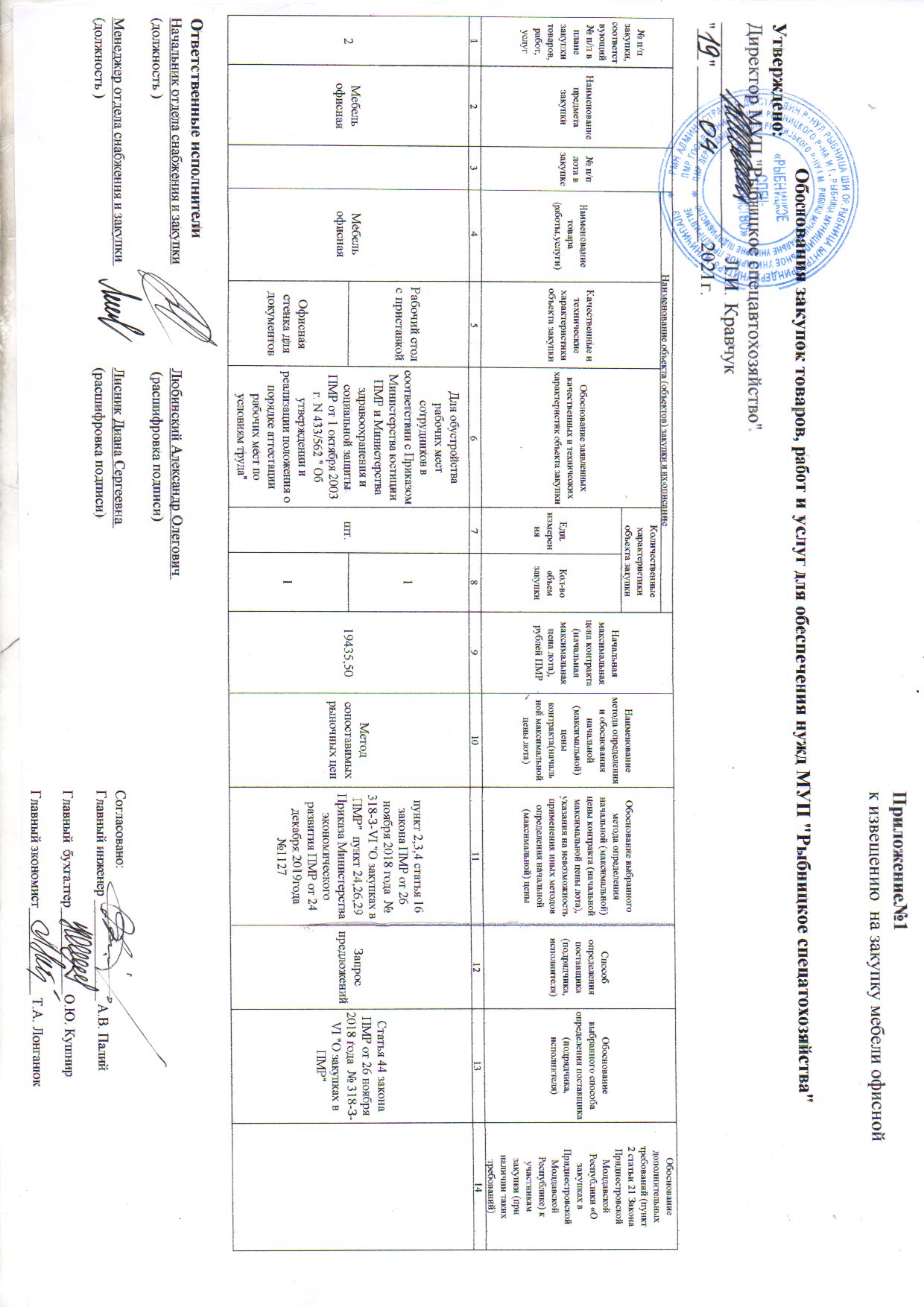 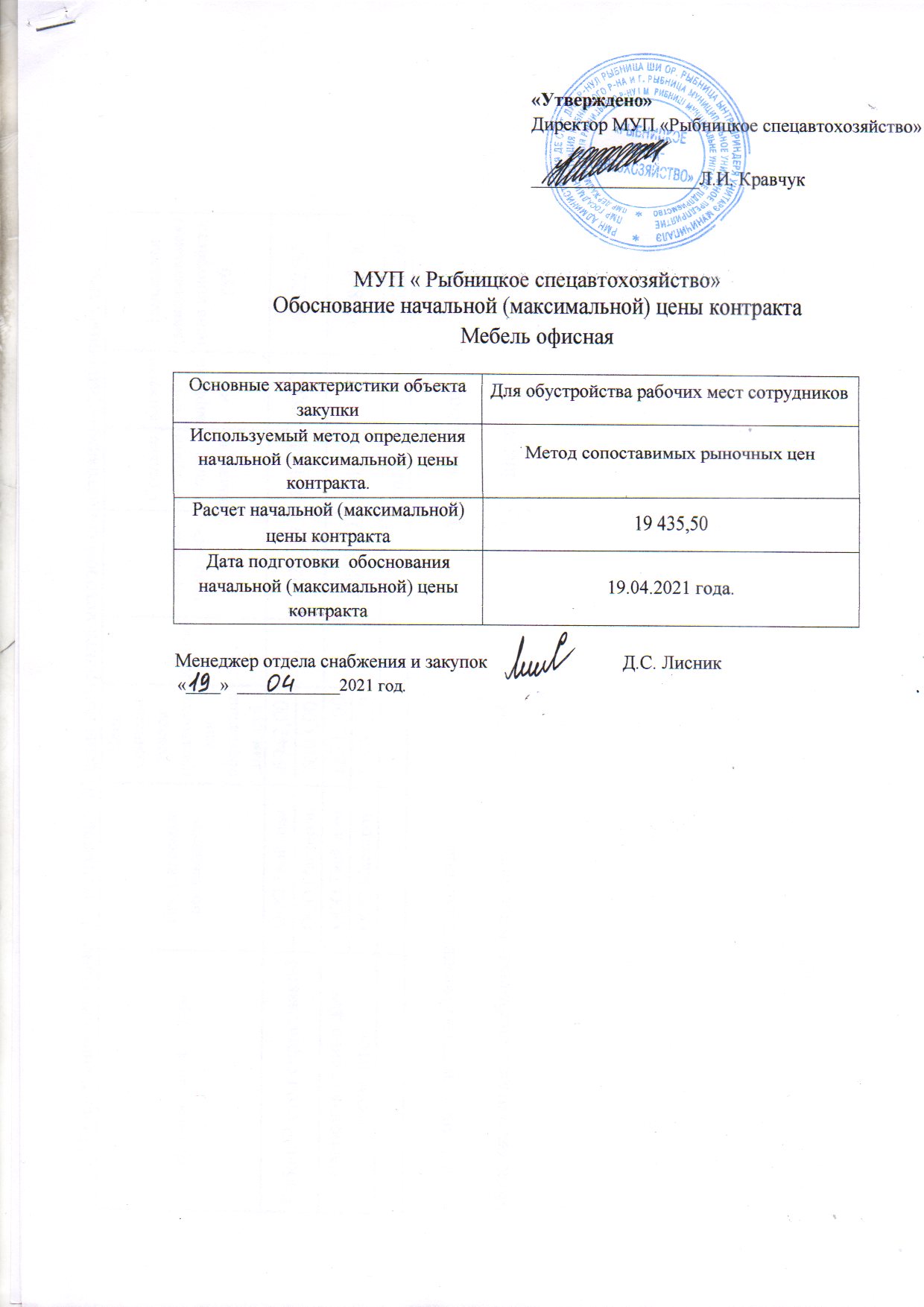 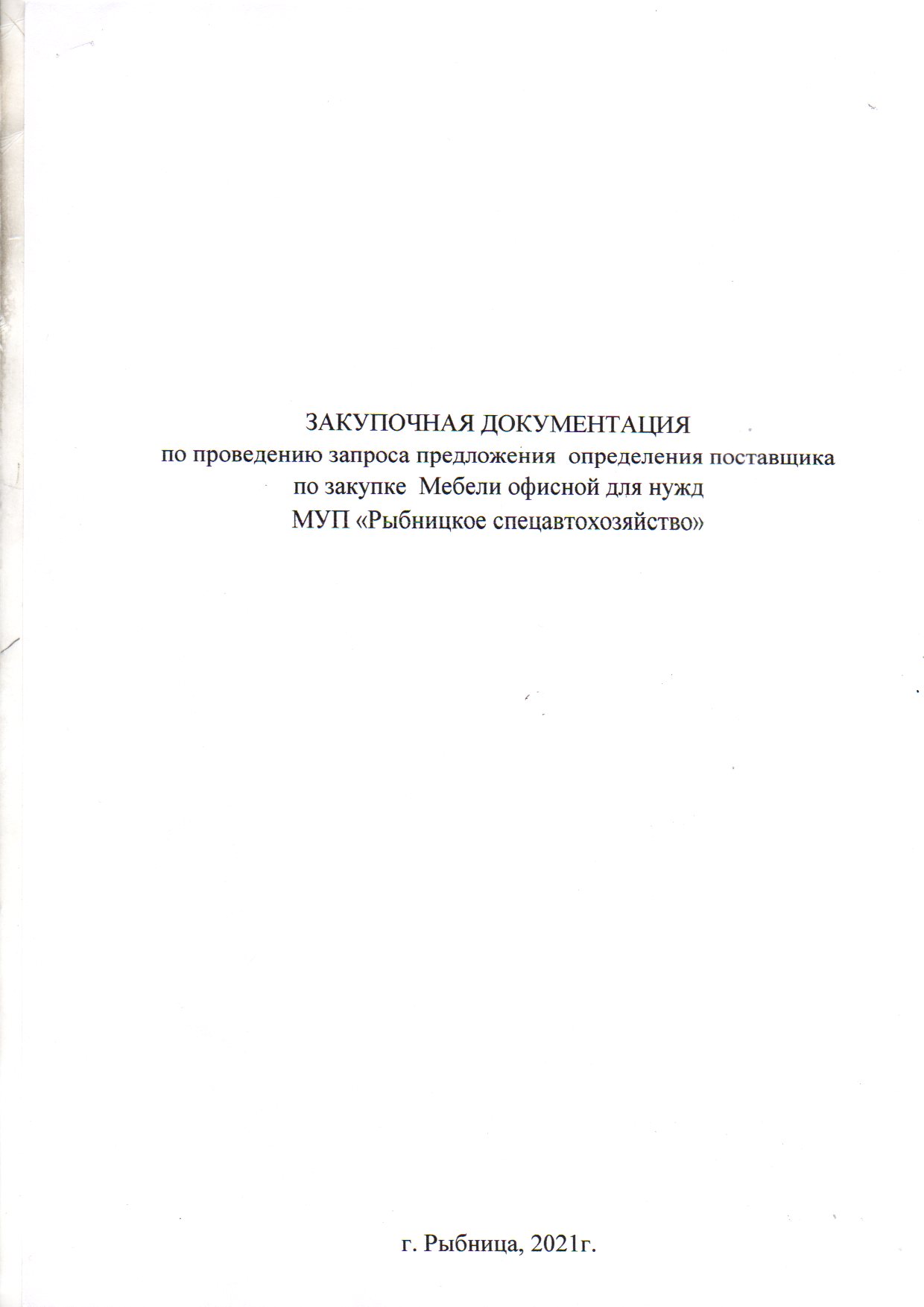 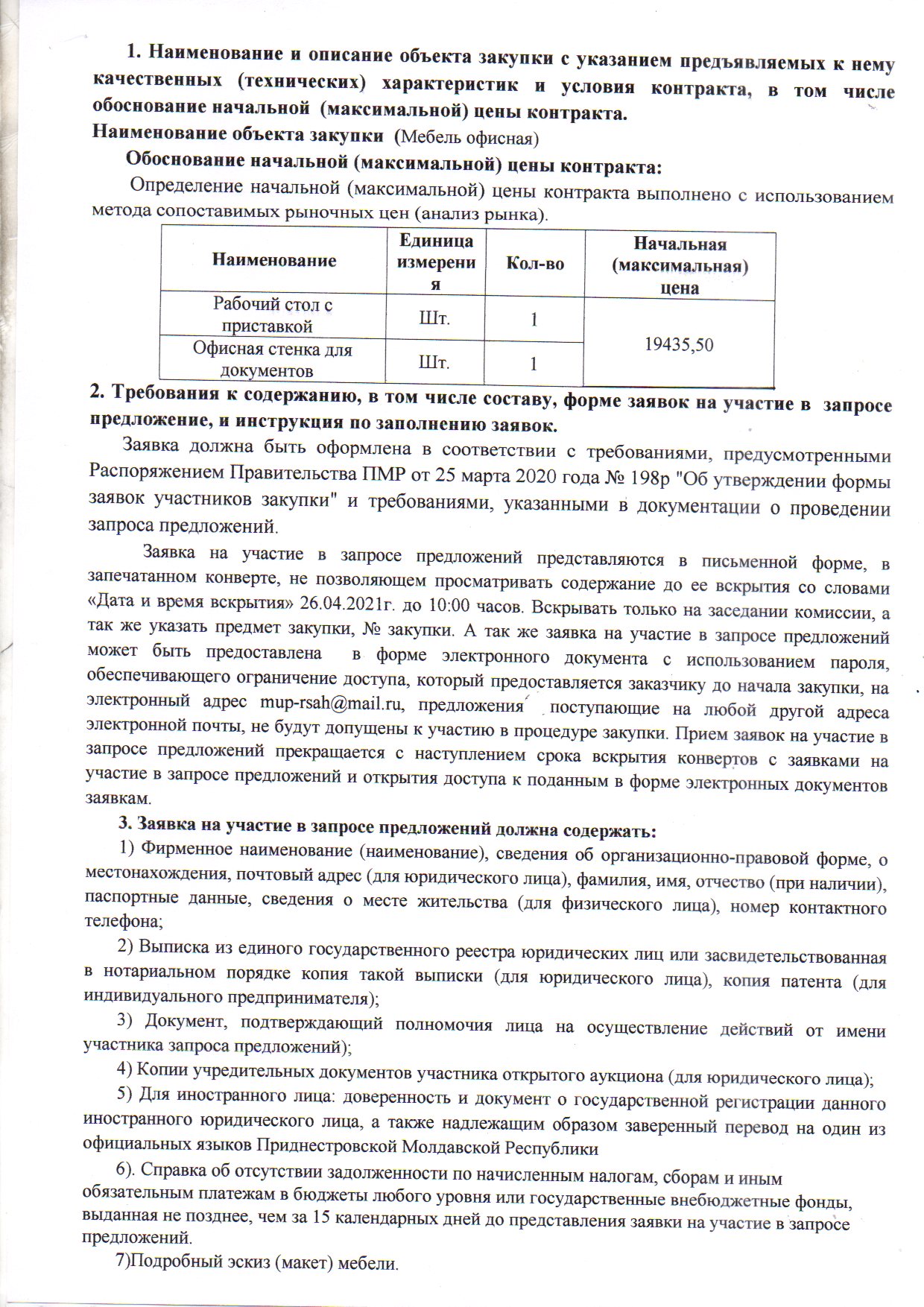 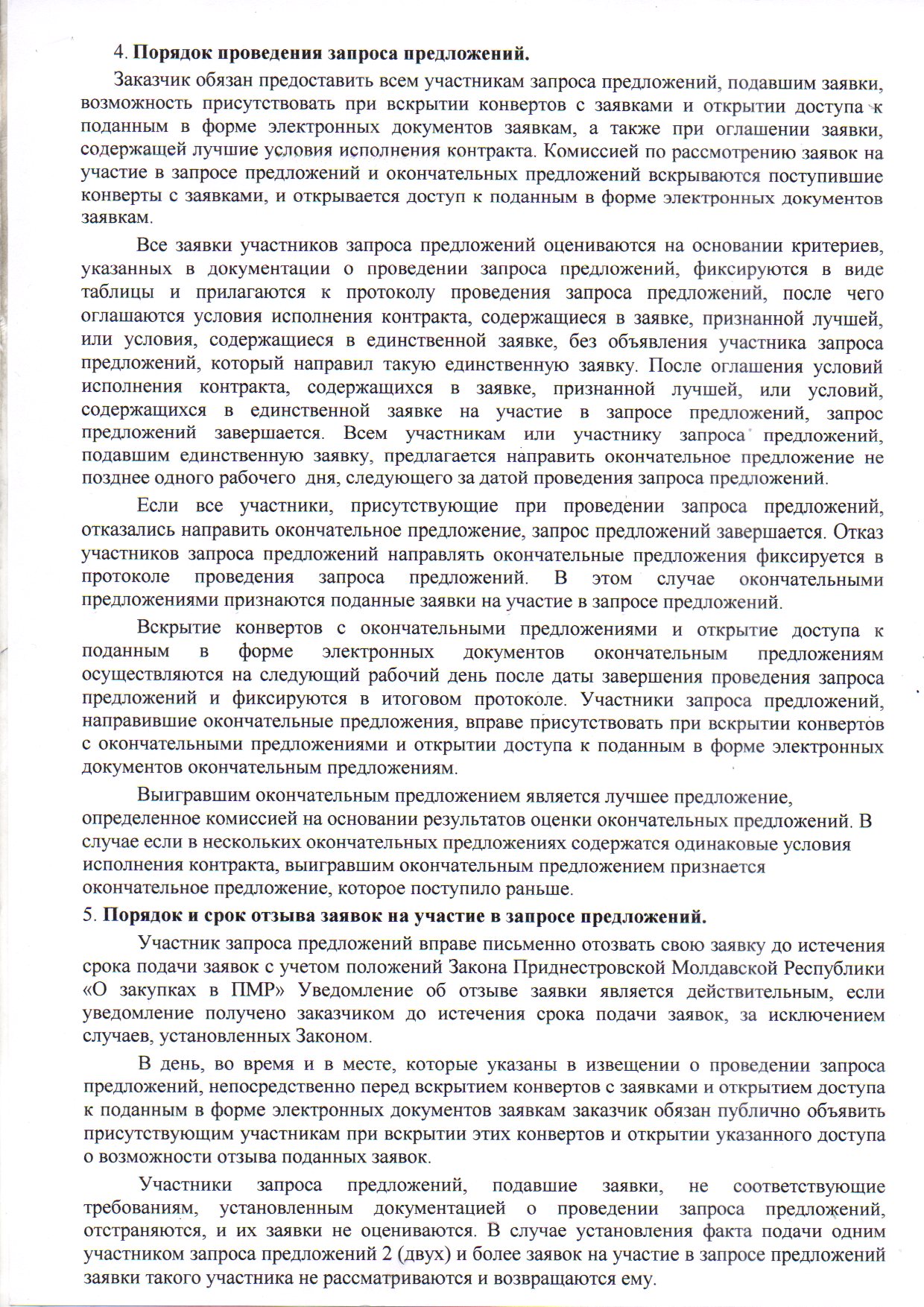 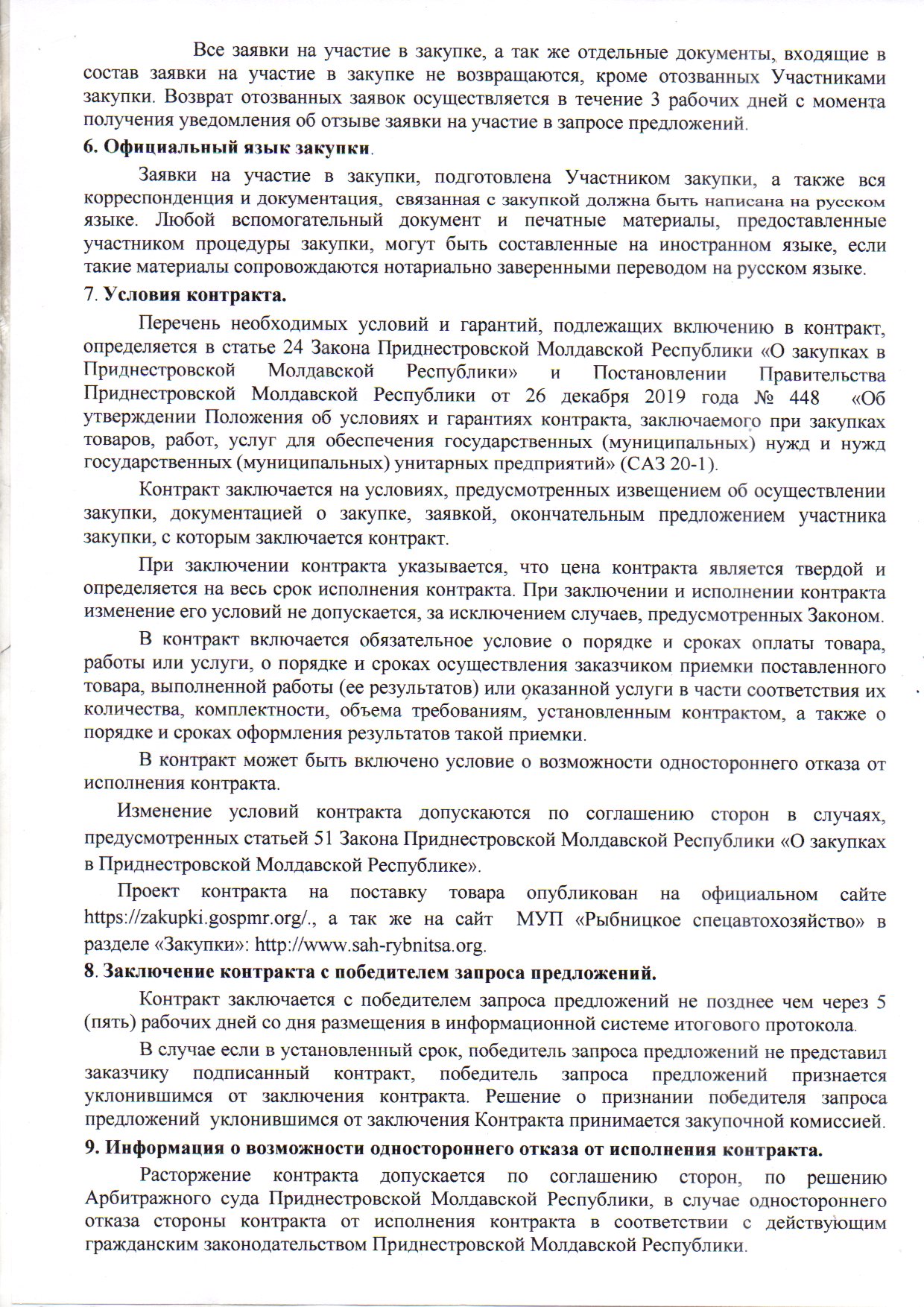 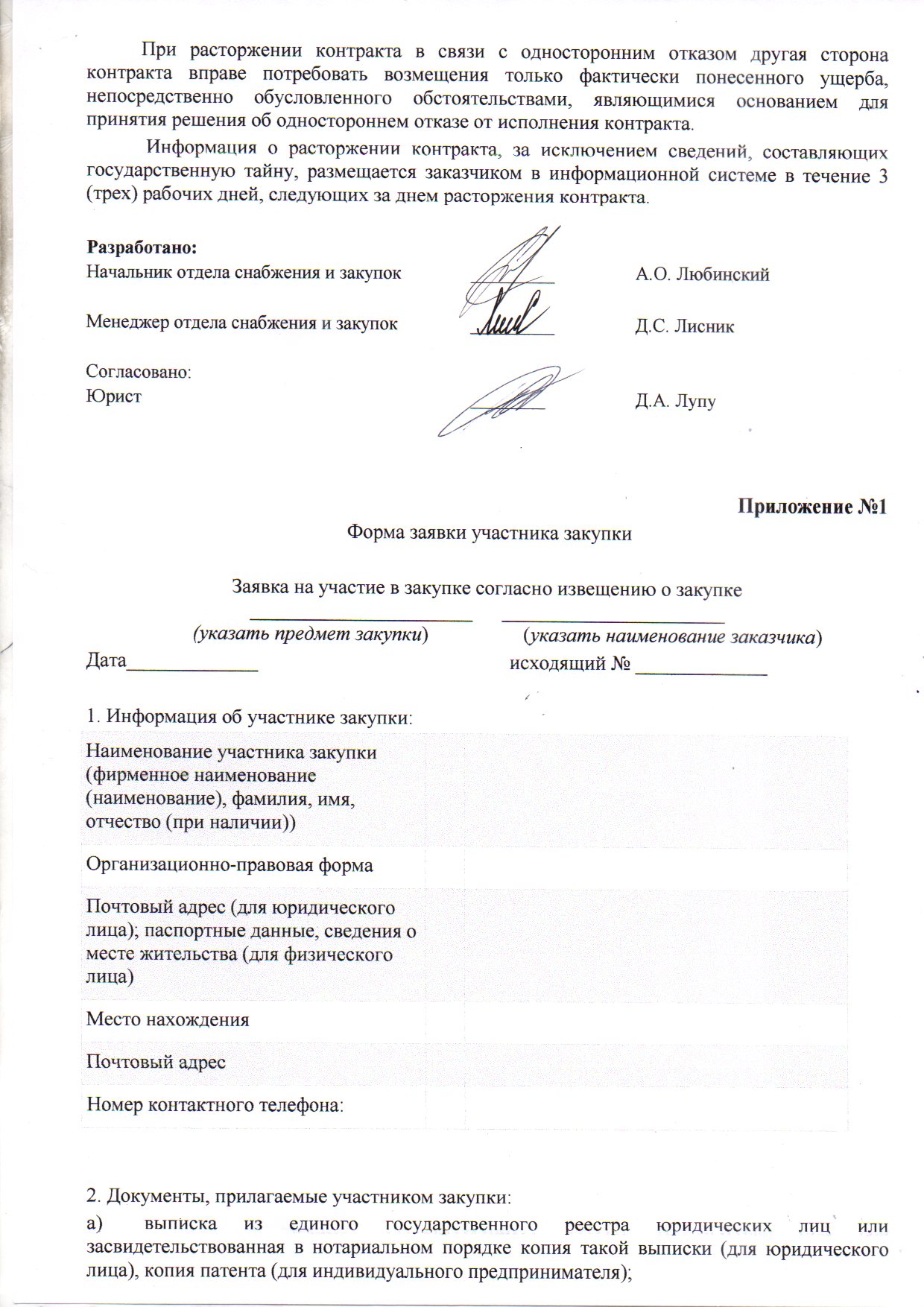 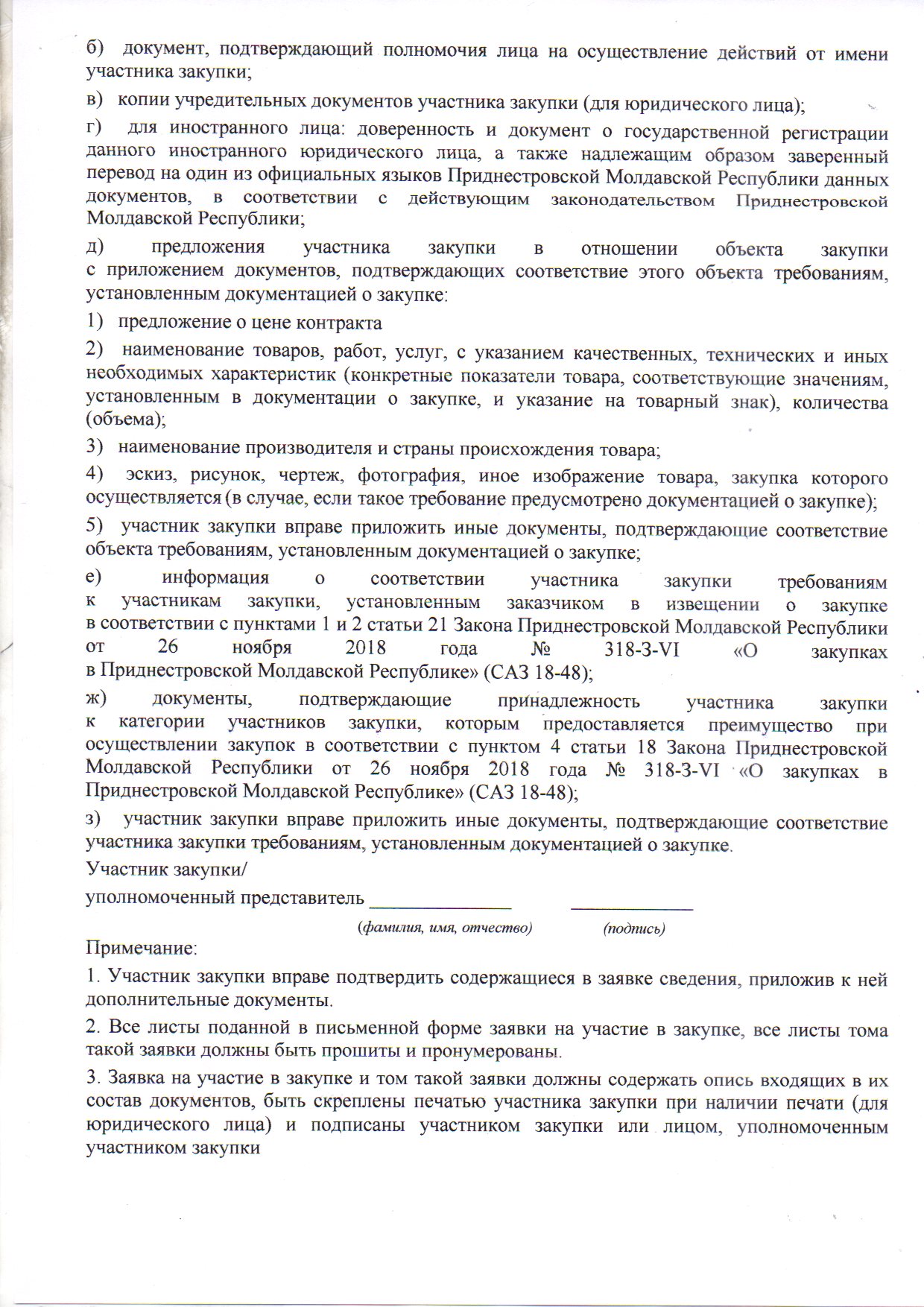 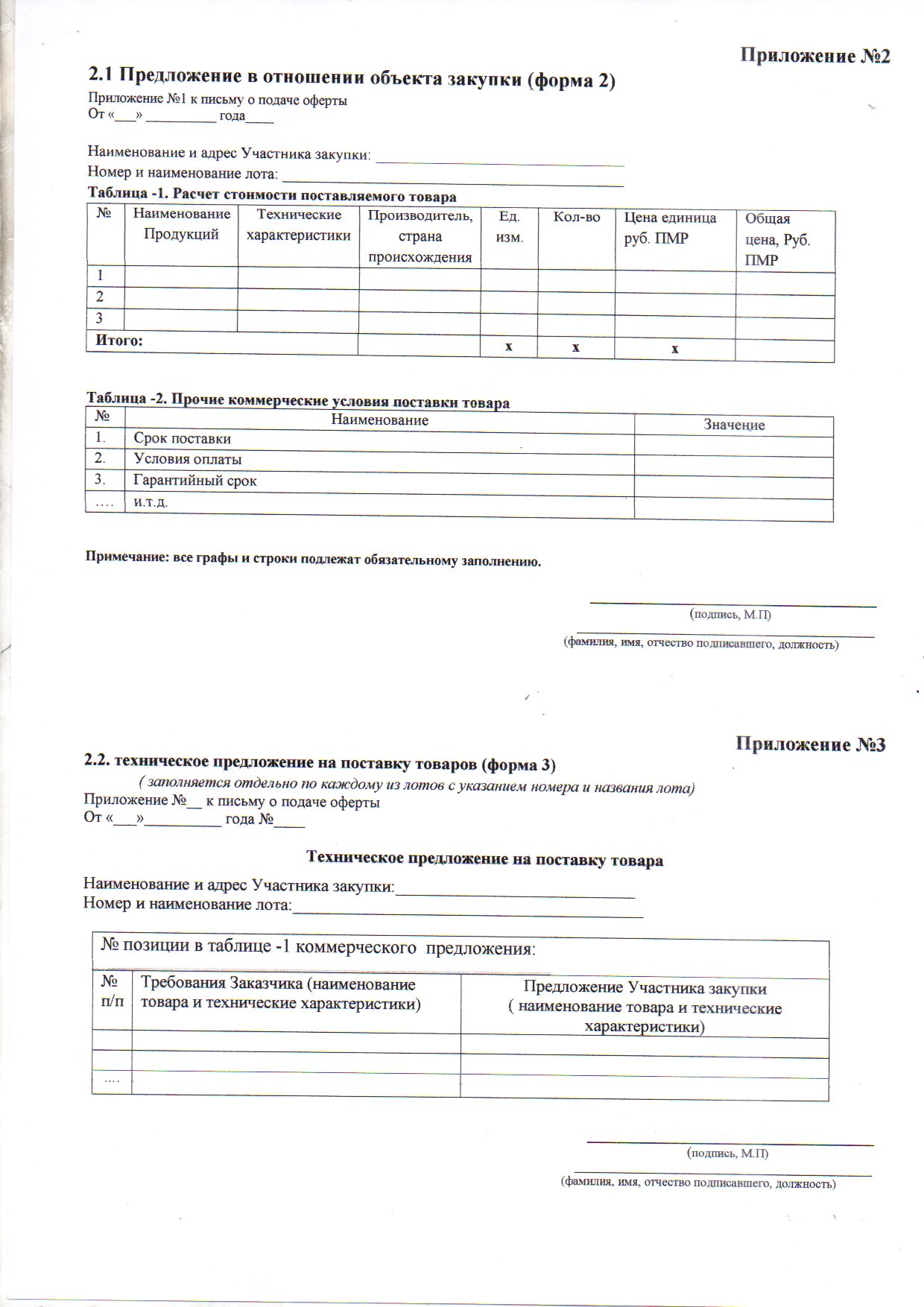 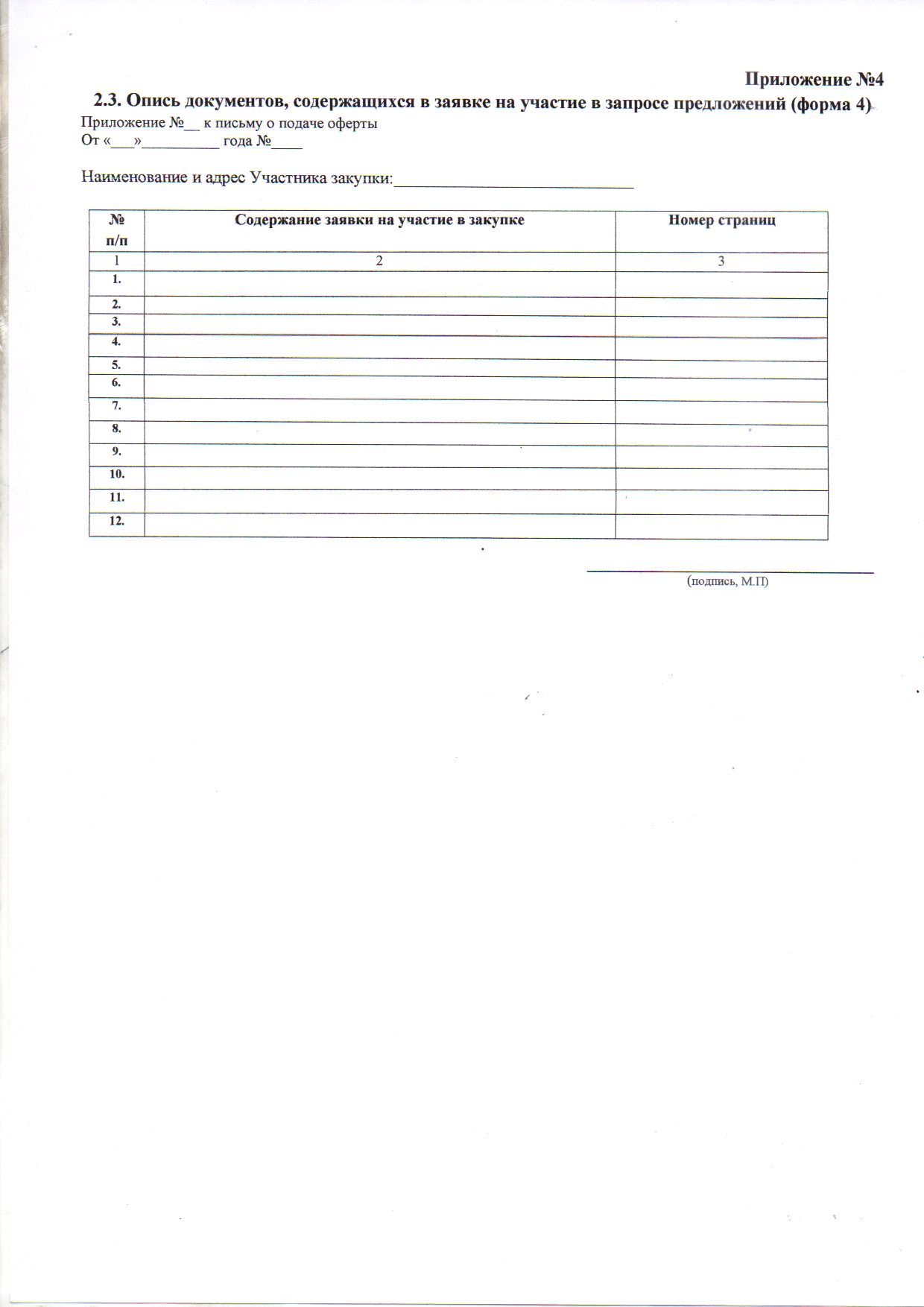 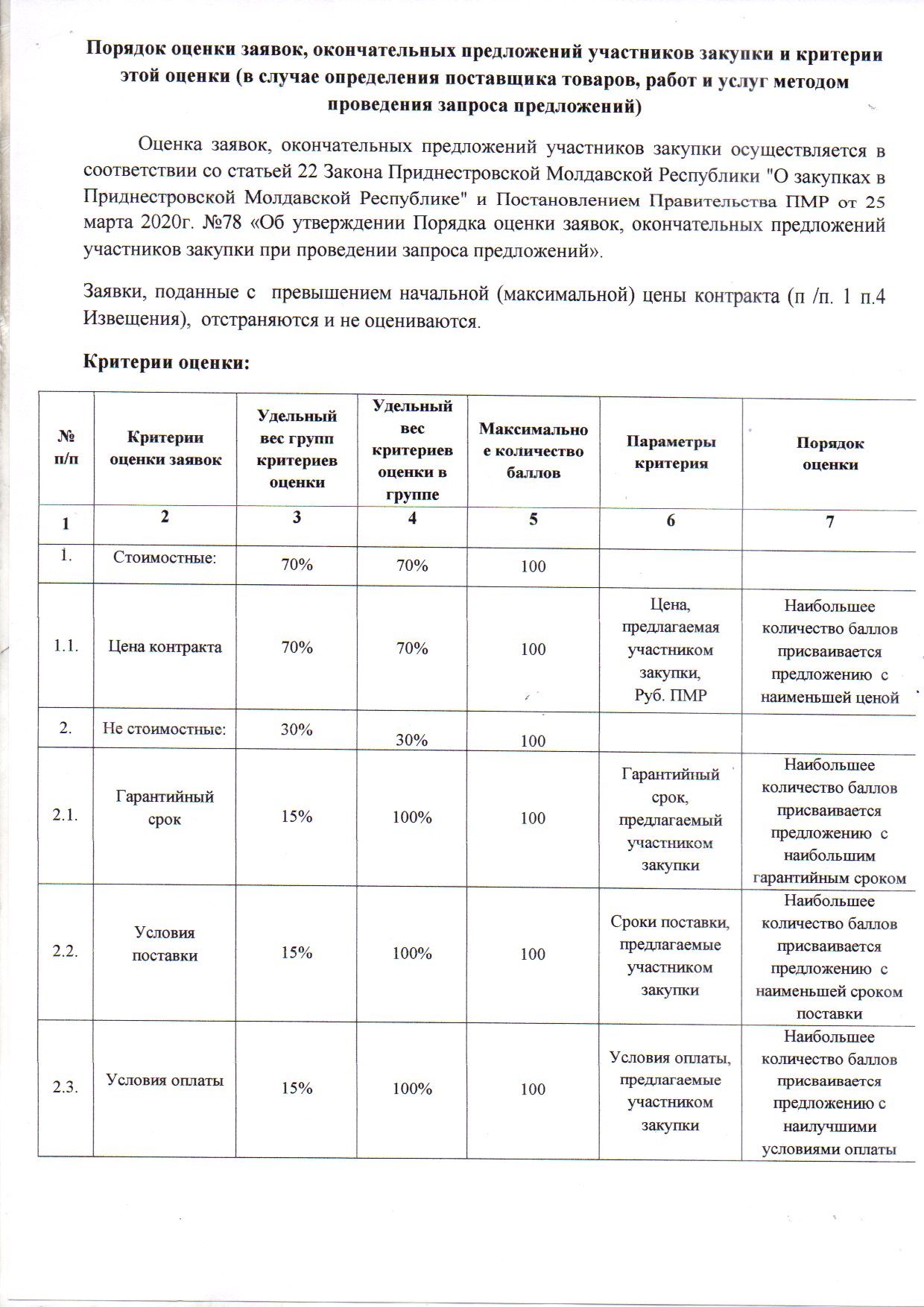 №п/пНаименование:Поле для заполнения1. Общая информация о закупке1. Общая информация о закупке1. Общая информация о закупке1232Номер извещения (номер закупки согласно утвержденному Плану закупок)№ 23Используемый способ определения поставщикаЗапрос предложений4Предмет закупкиМебель офисная5Наименование группы товаровНе продовольственные товары 6Дата размещения извещения19.04.2021г.2. Сведения о заказчике2. Сведения о заказчике2. Сведения о заказчике1Наименование заказчикаМУП «Рыбницкое спецавтохозяйство»2Место нахожденияг. Рыбница ул.С.Лазо 1б3Почтовый адрес5500, ПМР, Молдова, г. Рыбница, ул. С.Лазо1Б4Адрес электронной почтыmup-rsah@mail.ru5Номер контактного телефона0(555) 3-37-356Дополнительная информациянет3.  Информация о процедуре закупки3.  Информация о процедуре закупки3.  Информация о процедуре закупки1Дата и время начала подачи заявок19.04.2021г. в 14:00 часов.2Дата и время окончания подачи заявок26.04.2021г. до 10:00 часов.3Место подачи заявокг. Рыбница, ул. С.Лазо1б, приемная4Порядок подачи заявокЗаявка на участие в запросе предложений представляются в письменной форме, в запечатанном конверте, не позволяющем просматривать содержание до ее вскрытия со словами «Дата и время вскрытия» 26.04.2021г. до 10:00 часов. Вскрывать только на заседании комиссии, а так же указать предмет закупки, № закупки. А так же заявка на участие в запросе предложений может быть предоставлена  в форме электронного документа с использованием пароля, обеспечивающего ограничение доступа, который предоставляется заказчику до начала закупки, на  электронный адрес mup-rsah@mail.ru, предложения  поступающие на любой другой адреса электронной почты, не будут допущены к участию в процедуре закупки. Прием заявок на участие в запросе предложений прекращается с наступлением срока вскрытия конвертов с заявками на участие в запросе предложений и открытия доступа к поданным в форме электронных документов заявкам. 5Дата и время проведения закупки26.04.2021г. в 10:00 часов.6Место проведения закупкиг. Рыбница ул.С.Лазо 1Б. 7Порядок оценки заявок, окончательных предложений участников закупки и критерии этой оценки (в случае определения поставщика товаров, работ и услуг методом проведения запроса предложений)Оценка заявок, окончательных предложений участников закупки осуществляется в соответствии со статьей 22 Закона Приднестровской Молдавской Республики «О закупках в Приднестровской Молдавской Республике» и Постановлением Правительства ПМР от 25 марта 2020г. №78 «Об утверждении Порядка оценки заявок, окончательных предложений участников закупки при проведении запроса предложений».Заявки, поданные с  превышением начальной (максимальной) цены контракта (п /п. 1 п.4),и заявки, поданные в несоответствий с формой заявки участника закупки  отстраняются и не оцениваются. Заявка должна быть подана на русском языке Критерии оценки: Ценовой — 100% (удельный вес критерия -100%)4. Начальная (максимальная) цена контракта4. Начальная (максимальная) цена контракта4. Начальная (максимальная) цена контракта1Начальная (максимальная) цена контракта (НМЦК)Мебель офисная – 19 435,50 руб.2ВалютаПредложения резидентом ПМР должны быть поданы в рублях ПМР3Источник финансированияСобственные средства МУП «РСАХ»4Возможные условия оплаты (предоплата, оплата по факту или отсрочка платежа)Оплата товара производится путем перечисления на расчетный счет Исполнителя аванса в объеме 25% от общей суммы, оставшихся 75%  на основании выставленного счета  в течение 15 банковских дней  после поставки товара.5.  Информация о предмете (объекте) закупки5.  Информация о предмете (объекте) закупки5.  Информация о предмете (объекте) закупки1Предмет закупки и его описание:Подробное описание, товара содержатся в Технических характеристиках 2Информация о необходимости предоставления участниками закупки образцов продукции, предлагаемых к поставкеНе требуется3Дополнительные требования к предмету (объекту) закупкиНе требуется 4Иная информация, позволяющая участникам закупки правильно сформировать и представить заявки на участие в закупкеЦена заявки на участие в закупке и контракта: -Цена заявки на участие в закупке должна включать в себя все расходы и риски, связанные с выполнением работ, услуг, поставкой и доставкой товаров на условиях, определенных в контракте. При этом в цену заявки на участие в закупке включаются любые сборы и пошлины, расходы и риски, связанные с выполнением контракта, в т.ч. гарантийного срока эксплуатации товара и другие затраты.̶-Участник закупки в своей заявке на участие в закупке устанавливает цену заявки, которая является твердой (фиксированной), и включает учет инфляции и иных финансовых рисков на весь период выполнения контракта. Корректировка цены контракта в связи с инфляцией и изменением курсов валют в период действия контракта не производится.̶ Участник закупки должен указать цены на весь предоставляемый товар и выполняемую работу, оказываемые услуги, предлагаемые в заявке на участие в закупке. Участник закупки при подготовке заявки на участие в закупке самостоятельно должен учитывать все риски связанные с возможностью увеличения цены контракта. Заказчик не рассматривает вопрос об увеличении цены контракта, если это прямо не предусмотрено законодательством Приднестровской Молдавской Республики.6. Преимущества, требования к участникам закупки6. Преимущества, требования к участникам закупки6. Преимущества, требования к участникам закупки1Преимущества (отечественным импортерам, отечественный производитель; учреждения и организации уголовно-исполнительной системы, а также организации, применяющие труд инвалидов)Преимущества предоставляются:
а) учреждениям и организациям уголовно-исполнительной системы, в том числе организациям любых форм собственности, использующим труд лиц, осужденных к лишению свободы, и (или) лиц, содержащихся в лечебно-трудовых профилакториях;
б) организациям, применяющим труд инвалидов;
в) отечественным производителям, в соответствии со статьями 19, 20 Закона ПМР от 26 ноября 2018 года № 318-З-VI «О закупках в ПМР».2Требования к участникам и перечень документов, которые должны быть представлены:Требования к Участникам:Соответствие требованиям, установленным действующим законодательством Приднестровской Молдавской Республики к лицам, осуществляющим поставку товара, являющихся объектом закупки;Участником закупки должны быть представлены следующие документы:1.Фирменное наименование (наименование), сведения об организационно-правовой форме, о местонахождения, почтовый адрес (для юридического лица), фамилия, имя, отчество (при наличии), паспортные данные, сведения о месте жительства (для физического лица), номер контактного телефона;2.Выписка из единого государственного реестра юридических лиц или засвидетельствованная в нотариальном порядке копия такой выписки (для юридического лица (не позднее 10 дней с момента выдачи)), копия патента (для индивидуального предпринимателя); копия разрешения на занятие предпринимательской деятельностью по специальному налоговому режиму; квитанция об оплате за последний месяц.3.Документ, подтверждающий полномочия лица на осуществление действий от имени участника закупки;4. Копии учредительных документов участника закупки (для юридического лица);5. Для иностранного лица: доверенность и документ о государственной регистрации данного иностранного юридического лица, а также надлежащим образом заверенный перевод на один из официальных языков Приднестровской Молдавской Республики данных документов, в соответствии с действующим законодательством Приднестровской Молдавской Республики; 6. Справка об отсутствии задолженности по начисленным налогам, сборам и иным обязательным платежам в бюджеты любого уровня или государственные внебюджетные фонды, выданная не позднее, чем за 15 календарных дней до представления заявки на участие в запросе предложений.7. Подробный эскиз (макет), мебели.Форма заявки на участие в закупки приведена в приложении к Закупочной документации.3Условия об ответственности за неисполнение или ненадлежащее исполнение принимаемых на себя участниками закупок обязательствПри неисполнении принимаемых на себя обязательств участники закупок несут ответственность в соответствии с действующим законодательством Приднестровской Молдавской Республики.1. За нарушение срока поставки, Исполнитель уплачивает Заказчику неустойку в виде пени в размере не менее  0,1% от суммы несвоевременно поставленного товара за каждый день просрочки.2. За нарушение Заказчиком срока оплаты поставленного товара, Покупатель уплачивает Поставщику неустойку в виде пени в размере 0,1%  от стоимости неоплаченной партии за каждый день просрочки платежа, но не более стоимости неоплаченной партии.4Требования к гарантийным обязательствам, предоставляемым поставщиком (подрядчиком, исполнителем), в отношении поставляемых товаров (работ, услуг);Согласно сроку, установленного для данного товара, но не                   ме   менее 12 месяцев.7Условия контракта7Условия контракта7Условия контракта1Информация о месте доставки товараПМР, г. Рыбница, склад МУП «РСАХ»,  ул. С.Лазо 1б2Сроки поставки товараВ течение 25  календарных дней со дня осуществления предоплаты, с правом досрочной поставки3Условия транспортировки и храненияПоставка  товара на склад Заказчика  силами Исполнителя4Условия сборки мебели  Установка мебели силами Исполнителя №НаименованиеТехнические характеристикиЕд.Изм.Кол-воРабочий стол с приставкой Рабочий стол с приставкой  должен быть выполнен как на картинке. Справой стороны расположена тумба с выдвижными ящиками в количестве 4 шт. Верхний ящик должен закрываться на ключ. Левая сторона стола должна быть выполнена виде стеллажа для папок. А так же  выдвижной  ящик для клавиатуры, подставка для процессора.Размеры стола - 1500х1500х700Выполнены из материала:Ламинированный ДСП 30-36 ммФурнитура GTVЦвет Светло бежевыйШт.1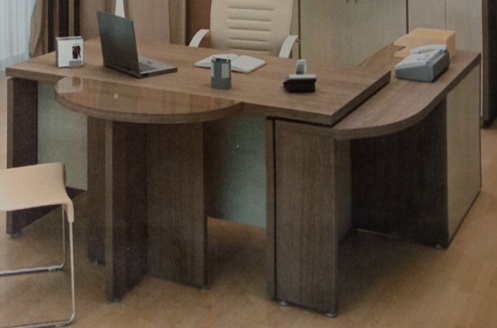 Офисная стенка для документовСтеллаж для документов состоит из: верхняя  часть стеллаж для документов  три полки  для папок высотой  340мм. Низ стеллажа выполнен в  виде тумбы с распашными дверьми внутри расположены две полки для документов. Размеры (ширина 3800мм, глубина 500мм, высота-2100мм)Выполнены из материала:Ламинированный ДСП 18-20 мм Фурнитура GTVЦвет Светло бежевыйШт.3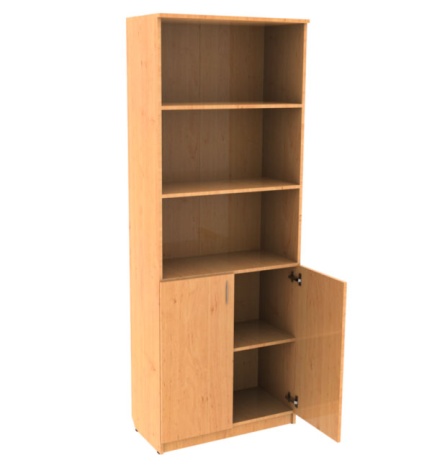 Офисная стенка для документовШкаф по одежду выполнен из Ламинированного  ДСП 18-20 мм, Фурнитура GTV. Дверь распашная, внутри шкафа штанга для одежды (металлическая) параллельно задней стенки. Размеры (ширина 3800мм, глубина 500мм, высота-2100мм)Цвет Светло бежевыйШт.1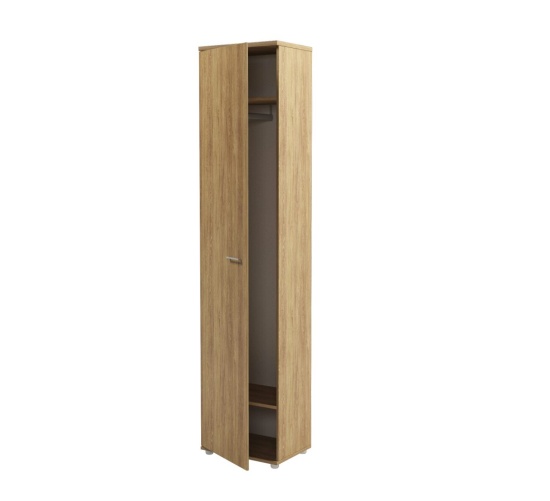 Офисная стенка для документовШкаф для документов выполнен из Ламинированного  ДСП 18-20 мм, Фурнитура GTV. Распашная дверь внутри шкафа полки для папок высотой 340 мм, Размеры (ширина 3800мм, глубина 500мм, высота-2100мм)Цвет Светло бежевыйШт.1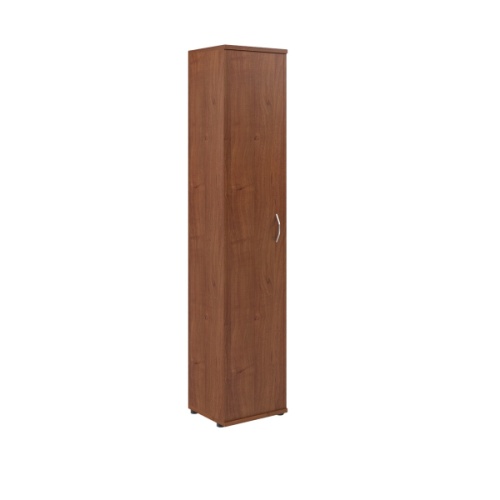 Офисная стенка для документовШкаф под сейф выполнен из Ламинированного  ДСП 18-20 мм, Фурнитура GTV. Распашная дверь, внутри шкафа должен расположиться сейф. На оставшемся свободном месте полки для документов высотой 340ммРазмеры (ширина 3800мм, глубина 500мм, высота-2100мм)Цвет Светло бежевыйШт.1